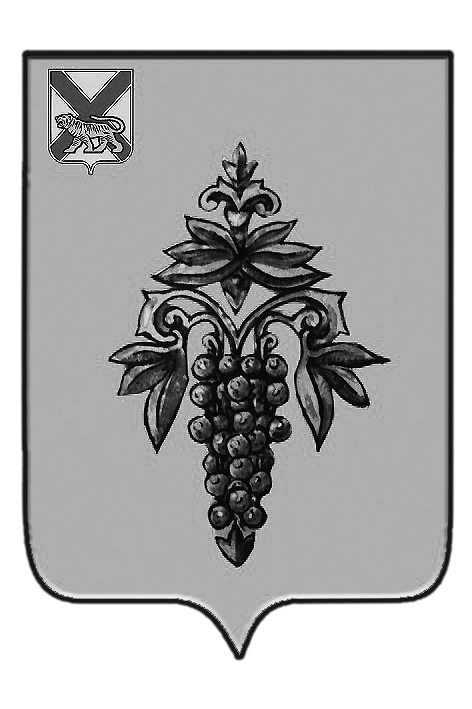 ДУМА ЧУГУЕВСКОГО МУНИЦИПАЛЬНОГО РАЙОНА Р  Е  Ш  Е  Н  И  ЕДума Чугуевского муниципального районаРЕШИЛА:	1. Принять решение Думы Чугуевского муниципального района о внесении изменений в решение Думы Чугуевского муниципального района от 30.11.2007 №597-нпа «Положение о публичных слушаниях в Чугуевском муниципальном районе».	2. Направить указанное решение главе Чугуевского муниципального района для подписания и опубликования.ДУМА ЧУГУЕВСКОГО МУНИЦИПАЛЬНОГО РАЙОНА Р  Е  Ш  Е  Н  И  ЕПринято Думой Чугуевского муниципального района« 30 » марта 2018 годаСтатья 1.Внести изменения в решение Думы Чугуевского муниципального района от 20.11.2007 № 597-НПА «Положение о публичных слушаниях в Чугуевском муниципальном районе» следующие изменения:1. в абзаце втором статьи 1, в части 3 статьи 2, в пункте 5 части 2 статьи 3 слова «муниципального образования» заменить словами «Чугуевского муниципального района»;2. в абзаце втором статьи 1 после слов «органами местного самоуправления» дополнить словами «Чугуевского муниципального района (далее - органы местного самоуправления»;3. пункт 3 части 2 статьи 3 изложить в редакции:«3) проект стратегии социально-экономического развития Чугуевского муниципального района;»4. в статье 3: 4.1.пункт 4 части 2 исключить.4.2. часть 3 изложить в следующей редакции:«3. По проектам генеральных планов, проектам правил землепользования и застройки, проектам планировки территории, проектам межевания территории, проектам, предусматривающим внесение изменений в один из указанных утвержденных документов, проектам решений о предоставлении разрешения на условно разрешенный вид использования земельного участка или объекта капитального строительства, проектам решений о предоставлении разрешения на отклонение от предельных параметров разрешенного строительства, реконструкции объектов капитального строительства, вопросам изменения одного вида разрешенного использования земельных участков и объектов капитального строительства на другой вид такого использования при отсутствии утвержденных правил землепользования и застройки проводятся общественные обсуждения или публичные слушанияПубличные слушания или общественных обсуждения по вопросам градостроительства проводятся в порядке, предусмотренном нормативным  правовым актом Думы Чугуевского муниципального района с учетом положений законодательства о градостроительной деятельности.».Статья 2.Настоящее решение вступает в силу со дня его официального опубликования.« 03 » апреля 2018 г.№ 323-НПАОт 30.03.2018 г.         № 323О внесении изменений в решение Думы Чугуевского муниципального района от 30.11.2007 № 597-НПА «Положение о публичных слушаниях в Чугуевском муниципальном районе»О внесении изменений в решение Думы Чугуевского муниципального района от 30.11.2007 № 597-НПА «Положение о публичных слушаниях в Чугуевском муниципальном районе»Председатель ДумыЧугуевского муниципального района     П.И.ФедоренкоО несении изменений в решение Думы Чугуевского муниципального района от 20.11.2007 № 597-НПА «Положение о публичных слушаниях в Чугуевском муниципальном районе»Глава Чугуевского муниципального района         Р.Ю.Деменев